Instructions on how to fill out the critical incident reporting form:Complete one form per critical incidentPlease fill in all the requested information in the boxes. If there is any other person /s involved or impacted by the incident, then please include that person/s National Health Index number (NHI)Do provide NHIs of disabled people directly involved in the incident, but do not provide details of other people not involved or affected by the incidentAdd a description in the “Summary of event” box about the disabled people directly involved in the incident and others who have been affected by the incidentCheck boxes appropriately as required. If it doesn’t apply to your service, leave it blankSelect from the dropdown list where it appliesNHI of the client involved should be filled in. If you are unsure of the NHI, please refer to the client’s personal plan or contact quality@whaikaha.govt.nz for further informationIncident location details if known should be provided, for example at home, on the street or in car and select the location type dropdown appropriately. Do not provide an actual address if it was not the person’s homeSelect from the dropdown list of incident categories. If you are unsure of the categories, please refer to the definitions of the categories as provided on the Whaikaha websiteProvide as many details as possible for the summary of the event. Please include what follow-up actions were taken and the outcome of the incident including further support provided to the personDo not provide names or any other personal details of other people other than what is outlined above. Refer only to that person’s relationship to the subject person, if knownPlease provide any insights and learnings from the incident and proactive actions to prevent future incidentsPlease include any disabled person’s perspective about the incident as part of your learning or insightsTick or enter all the relevant agencies involved in the incidentFor incidents involving a person receiving services under the Intellectual Disability (Compulsory Care and Rehabilitation) Act (ID(CC&R) Act) please also notify the Forensic Coordination Service (FCS) and send this form to idccr@health.govt.nzPlease fill in and submit this form in a word document as the text boxes can expand if required. Do not send this form in PDF formatWhy are we collecting this information? The Ministry collects and reviews information about the critical incidents of disabled people receiving Whaikaha contracted services to help support continuous improvement and better outcomes for disabled people. The information you provide will be used to help us do that.The information that is reported to the Ministry on this form will be collected, stored, and used in accordance with the requirements of the Privacy Act and other relevant Acts of Law.We are constantly improving our data collection and forms to collect better information to support providers and disabled people. If you have any suggestions to improve this form, please provide your feedback to quality@whaikaha.govt.nz.Critical Incident Reporting FormSubmit within 24 hours of the incident to quality@whaikaha.govt.nzCritical Incident Reporting FormSubmit within 24 hours of the incident to quality@whaikaha.govt.nzCritical Incident Reporting FormSubmit within 24 hours of the incident to quality@whaikaha.govt.nzCritical Incident Reporting FormSubmit within 24 hours of the incident to quality@whaikaha.govt.nzCritical Incident Reporting FormSubmit within 24 hours of the incident to quality@whaikaha.govt.nz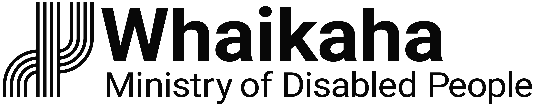 Critical Incident Reporting FormSubmit within 24 hours of the incident to quality@whaikaha.govt.nzCritical Incident Reporting FormSubmit within 24 hours of the incident to quality@whaikaha.govt.nzCritical Incident Reporting FormSubmit within 24 hours of the incident to quality@whaikaha.govt.nzCritical Incident Reporting FormSubmit within 24 hours of the incident to quality@whaikaha.govt.nzCritical Incident Reporting FormSubmit within 24 hours of the incident to quality@whaikaha.govt.nzCritical Incident Reporting FormSubmit within 24 hours of the incident to quality@whaikaha.govt.nzCritical Incident Reporting FormSubmit within 24 hours of the incident to quality@whaikaha.govt.nzCritical Incident Reporting FormSubmit within 24 hours of the incident to quality@whaikaha.govt.nzCritical Incident Reporting FormSubmit within 24 hours of the incident to quality@whaikaha.govt.nzCritical Incident Reporting FormSubmit within 24 hours of the incident to quality@whaikaha.govt.nzCritical Incident Reporting FormSubmit within 24 hours of the incident to quality@whaikaha.govt.nzCritical Incident Reporting FormSubmit within 24 hours of the incident to quality@whaikaha.govt.nzCritical Incident Reporting FormSubmit within 24 hours of the incident to quality@whaikaha.govt.nzCritical Incident Reporting FormSubmit within 24 hours of the incident to quality@whaikaha.govt.nzCritical Incident Reporting FormSubmit within 24 hours of the incident to quality@whaikaha.govt.nzProvider details (To contact if we need more information)Provider details (To contact if we need more information)Provider details (To contact if we need more information)Provider details (To contact if we need more information)Provider details (To contact if we need more information)Provider details (To contact if we need more information)Provider details (To contact if we need more information)OrganisationOrganisationOrganisationHealthCERTHealthCERTHealthCERTHealthCERTDoes the service have five or more registered beds?Does the service have five or more registered beds?Contact personContact phoneContact emailContact emailContact emailContact person’s title/roleContact person’s title/roleContact person’s title/roleNASC/EGL/FCSNASC/EGL/FCSNASC/EGL/FCSIncident details (To identify the disabled persons directly involved, location and classification of the incident)Incident details (To identify the disabled persons directly involved, location and classification of the incident)Incident details (To identify the disabled persons directly involved, location and classification of the incident)Incident details (To identify the disabled persons directly involved, location and classification of the incident)Incident details (To identify the disabled persons directly involved, location and classification of the incident)Incident details (To identify the disabled persons directly involved, location and classification of the incident)Incident details (To identify the disabled persons directly involved, location and classification of the incident)Incident details (To identify the disabled persons directly involved, location and classification of the incident)Incident details (To identify the disabled persons directly involved, location and classification of the incident)Incident details (To identify the disabled persons directly involved, location and classification of the incident)Incident details (To identify the disabled persons directly involved, location and classification of the incident)Incident details (To identify the disabled persons directly involved, location and classification of the incident)Incident details (To identify the disabled persons directly involved, location and classification of the incident)Incident details (To identify the disabled persons directly involved, location and classification of the incident)Incident details (To identify the disabled persons directly involved, location and classification of the incident)Incident details (To identify the disabled persons directly involved, location and classification of the incident)Incident details (To identify the disabled persons directly involved, location and classification of the incident)Incident details (To identify the disabled persons directly involved, location and classification of the incident)Incident details (To identify the disabled persons directly involved, location and classification of the incident)NHI of the disabled person/sNHI of the disabled person/sNHI of the disabled person/sDisabled Person’s NameDisabled Person’s NameDisabled Person’s NameDisabled Person’s NameDisabled Person’s NameDisabled Person’s NameDisabled Person’s NameDisabled Person’s NameDisabled Person’s NameDate of BirthDate of BirthIncident dateIncident dateIncident dateIncident dateIncident locationIncident locationIncident locationIncident locationIncident locationIncident locationIncident locationIncident locationIncident locationIncident locationLocation typeLocation typeLocation typePrimary categoryPrimary categoryPrimary categoryPrimary category   Secondary category (optional)   Secondary category (optional)   Secondary category (optional)   Secondary category (optional)   Secondary category (optional)   Secondary category (optional)   Secondary category (optional)Summary of eventSummary of eventSummary of eventSummary of eventSummary of eventSummary of eventSummary of eventSummary of eventSummary of eventSummary of eventFollow-up and outcomesFollow-up and outcomesFollow-up and outcomesFollow-up and outcomesFollow-up and outcomesFollow-up and outcomesFollow-up and outcomesFollow-up and outcomesSelect those at risk because of the eventSelect those at risk because of the eventSelect those at risk because of the eventSelect those at risk because of the eventSelect those at risk because of the eventSelect those at risk because of the eventSelect those at risk because of the eventSelect those at risk because of the eventSelect those at risk because of the eventSelect those at risk because of the eventFactors that may have contributed to the eventFactors that may have contributed to the eventFactors that may have contributed to the eventFactors that may have contributed to the eventFactors that may have contributed to the eventFactors that may have contributed to the eventFactors that may have contributed to the eventFactors that may have contributed to the eventClient Client Family Family Family Family Family ManagementManagementOrganisational propertyOrganisational propertyOrganisational propertyOrganisational propertyOrganisational propertyPrivate propertyPrivate propertyPublicPublicPublicPublicPublicPublic propertyPublic propertyStaffStaffStaffStaffStaffDisabled people’s perspective (provided with their consent)Disabled people’s perspective (provided with their consent)Disabled people’s perspective (provided with their consent)Disabled people’s perspective (provided with their consent)Disabled people’s perspective (provided with their consent)Disabled people’s perspective (provided with their consent)Disabled people’s perspective (provided with their consent)Disabled people’s perspective (provided with their consent)Other:Agencies notifiedAgencies notifiedAgencies notifiedAgencies notifiedAgencies notifiedAgencies notifiedAgencies notifiedAgencies notifiedAgencies notifiedAgencies notifiedAgencies notifiedAgencies notifiedAgencies notifiedAgencies notifiedAgencies notifiedAgencies notifiedAgencies notifiedAgencies notifiedAgencies notifiedPolice calledPolice calledDate police calledDate police calledDate police calledPolice attendedPolice attendedPolice attendedWorkSafe notifiedWorkSafe notifiedFCS notified (for ID(CC&R) services only)FCS notified (for ID(CC&R) services only)FCS notified (for ID(CC&R) services only)FCS notified (for ID(CC&R) services only)FCS notified (for ID(CC&R) services only)Other:Other: